تمهيـــــــــــــد:وضح " بيتر دراكر Peter drucker " أهم طرف يجب الاهتمام بإنشاء القيمة له وهو الزبون، وقد أشار إلى أن وظيفة المؤسسة تتمثل في إنشاء الثروة والقيمة سواء للمستخدمين أو حملة الأسهم أو العمال، الذي يجب أن يكون راض كل الرضا على منتجات المؤسسة، وعلى هذه الأخيرة السعي نحو تحقيق قيمة أكبر مما يقدمه المنافس له.بهدف تحقيق ذلك تتجه الأنظار الآن نحو التسويق بالعلاقات الذي يركز على إقامة علاقات مع الزبائن، بل أكثر من ذلك، يحث على ضرورة تسييرها من أول مرحلة وهي استقطاب الزبائن، اكتسابهم إلى المحافظة عليهم، وباعتبار أن هؤلاء الزبائن مختلفون، يجب عليها تحديد مصادر القيمة المختلفة حسب اتجاهاتهم المتباينة، ومراعاة اختلاف نوعية الزبائن.أولا: أنواع القيمة المدركة من الزبون:تختلف القيمة التي يدركها الزبون من منتجات وخدمات المؤسسة كمطلب نسبي يختلف من زبون إلى آخر، وأن نسبة قبولها  أو رفضها أو الرضا عنها يكون نسبي، حيث يمكن أن تنشأ قيمة ضعيفة، قيمة متوسطة، قيمة عالية، أو تكون متعلقة بالزبون                 أو تتعلق بالآخرين فتكون لدينا القيمة الموجهة ذاتيا والقيمة الموجهة للآخرين، أو قد يحقق الزبون قيم مختلفة حسب احتياجاته المتنوعة كالقيمة الاقتصادية،  القيمة الوظيفية  والقيمة النفسية.القيمة المدركة من الزبون حسب المصدر: تصنف القيمة وفق هذا المعيار إلى القيم الموضحة في الشكل التالي:  من الشكل يمكن توضيح تلك القيم كما يلي:القيمة الاقتصادية: تمثل ما يوفره الزبون عند استخدامه منتجات المؤسسة عوضا عن استخدام منتجات المنافس، أي القيمة التي سيوفرها من المنتج البديل، مثلا في التسعينات من القرن الماضي طرحت شركة (CONEDITION) مصباح                               " فلوريسنت " الاقتصادي في الطاقة الكهربائية بقوة 18 واط بسعر 8$، هذا المصباح طرح كمنافس للمصباح التقليدي بقوة 75 واط بسعر 0.8$، بفارق سعر كبير جدا، السؤال المطروح هنا هل الزبون سيشتري المنتج الجديد أم القديم ؟إذا كان الزبون يميل إلى اقتناء المصباح القديم بحكم سعره المنخفض فإن المنتج الجديد يعمر قرابة 10 أضعاف المنتج التقليدي إضافة إلى كونه اقتصادي في الطاقة، ويمكن تفسير ذلك بأنه بعد شراء المصباح العاشر من المنتج القديم، إضافة إلى الطاقة الكهربائية المستهلكة من المصابيح العشرة، سيجد العميل نفسه دفع أضعاف المصباح الجديد، فالقيمة الاقتصادية مرتبطة بمستوى القيمة الاستعمالية للمنتج وعلى الخصائص المتاحة التي يستفيد منها أكثر الزبون، إلا إذا كان هناك تماثل في المنتجات المتنافسة من حيث خصائها فإن الحكم هنا سيعود إلى السعر؛القيمة الوظيفية: مجموع المزايا والفوائد الوظيفية التي يتمتع بها المنتج والتي سيستفيد منها المنتج أكثر من القيمة الاستعمالية الحقيقية له، فقد يكون يسع أكثر حمولة أو أقل ضررا أو أن يكون له أكثر من وظيفة أو متعدد الاستعمال، الزبون هنا قد يميل إلى هذه المنتجات حتى وإن كان سعرها مرتفع نوعا ما، وهذا بناءا على ميزته الوظيفية، مثلا المنتجات التي يستفاد من علبها دون رميها قد تستخدم في حفظ أشياء أخرى مثل قوارير العطور، ومنها ما تستخدم في الديكور بعد الاستفادة من عطرها  الأجهزة الكهرومنزلية من الخلاط المتعدد الاستعمال يفضله الزبائن على الخلاط الذي يستعمل لغرض واحد، السيارات المتعددة التقنيات وذات التكنولوجية العالية تفضل على السيارات العادية البسيطة بالنسبة لنفس العلامة التجارية مع الزيادة في السعر، وغيرها من الأمثلة؛ القيمة النفسية (الشعورية): ترتبط بالأثر الذي يترك في النفس وبالرغبة في الحصول على منتجات مؤسسة ما، هذه الأخيرة هي التي تركز على نفسية الزبائن وتحرك اتجاههم نحو منتجاتها وتغير سلوكاتهم وقرارات الشراء لديهم، وهي القيمة التي تكتسب من العلامة التجارية، الاسم التجاري، السمعة والثقة، تظهر أكثر هذه القيمة وتبرز عند وجود الكثير من المنتجات المتنافسة التي تؤدي نفس الغرض وتعود لماركات مختلفة، فتصبح الفوائد النفسية عوامل محددة رئيسية لقرار الشراء. القيمة المدركة من الزبون حسب الوجهة: تصنف إلى نوعين كما هو موضح في الشكل التالي:من الشكل يمكن توضيح تلك القيم كما يلي:قيمة موجهة ذاتيا: يحققها الزبون لنفسه دون مشاركة غيره، أي القيمة المباشرة التي يحققها لنفسه.(استفادة شخصية)؛قيمة موجهة للآخرين (اجتماعية): القيمة التي يتقاسمها ويشاركها الزبون مع غيره، مثل التباهي، إعجاب الغير به، مثلا اقتناء منتجات من أجل إثارة إعجاب الناس والتفاخر،.....وغيرها. القيمة المدركة من الزبون حسب المستوى (الدرجة):من الشكل يمكن توضيح تلك القيم كما يلي:قيمة عالية (مرتفعة): تتحقق عند الرضى التام والعالي من طرف الزبون وتخلق الولاء؛قيمة متوسطة: تتحقق عند مستوى معين من الرضى أي تكون مقبولة من طرف الزبون؛قيمة منخفضة: تحدث نتيجة عدم رضى الزبون، وهنا يتخلى الزبائن عن منتجات المؤسسة ويتوجهون إلى منتجات المنافس.ثانيا: محددات القيمة المدركة من الزبون: (النماذج) تمثل المحددات العناصر التي بناء عليها تحدد القيمة وهي تختلف من زبون إلى آخر، ويمكن توضيح بعض النماذج التي تم توضيحها من قبل بعض الباحثين في الأشكال التالية: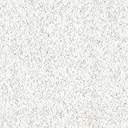 من خلال التعرف على محددات القيمة المدركة من الزبون يمكن القول أن هناك بعض المحددات التي تعد مهمة جدا والتي سبق الإشارة لها في مثلث القيمة منها عنصر الجودة الذي يعد من بين العوامل التي لها تأثير واضح وكبير على اختلاف القيمة لدى الزبائن، وفي هذا الصدد يرى مدير معهد التخطيط الاستراتيجي " Bradly Gale " وهو مؤسس بنك المعطيات PIMS  (impact of market Strategy Profit)، حين أجرى دراسة تطبيقية على 3000 مؤسسة وجد " أن الجودة المتحصل عليها من قبل الزبون تمثل أهم محدد لحصة المؤسسة في السوق ومنه الربح في الأجل الطويل ".وبالرجوع إلى اختلاف الزبائن وقدراتهم الشرائية يلاحظ أنهم يفضلون مستوى معين من الجودة وهم مستعدون للتضحية من أجله ودفع السعر المناسب له، وأن أغلب الزبائن لا يقبلون بالجودة العادية، لأن لديهم طموح في الحصول على أعلى مستوى من الجودة، وهنا قد يحدث تطابق بين الجودة المطلوبة والمرغوب فيها مع الجودة المباعة من طرف المؤسسة أو لا يحدث، وهو ما يؤثر على الرضى والولاء من طرف الزبائن. أي أن هناك يوجد نوعان من الجودة، الأولى تتعلق بالجودة التي تقدمها المؤسسة والتي لا تعد دوما مرغوب فيها، والثانية الجودة المدركة والتي تمثل حكم الزبون ودليل تفوق علامة تجارية عن أخرى بعد المقارنة الذهنية بين الجودة المنتظرة والجودة المتحصل عليها فعليا من المنتج، بحيث أن هذه العملية تتأثر بمجموعة من العوامل يرتبط جزء منها بخصائص المنتج نفسه مثل: الحجم، اللون التفوق التقني، المطابقة للمواصفات...الخ، بالاضافة إلى مجموعة من العوامل الخارجية التي يستخدمها الزبون لتقييم الجودة عندما لا تكون لديه خبرة فعلية عن العلامة أهمها: السعر المدرك، صورة العلامة، اسم العلامة ...الخ، وحتى تحافظ المؤسسة على تنافسيتها، يجب عليها  أن تعمل على تحليل احتياجات الزبائن التي تتوافق مع القيمة المعروضة عليهم، مما يسمح للمؤسسة بالحصول على مستوى عال من الوفاء من جهة زبائنها الحاليين، ويسهل اكتسابها لآخرين عن طريق تأثير الزبائن الحاليين فيهم ويمكن توضيح ذلك في الشكل التالي:المحور الثالثالقيمة المدركة من الزبونالدرس الثالثأنواع ونماذج خلق القيمة للزبونأهداف الدرستوضيح أنواع ونماذج القيمة المدركة من الزبون؛  فهم العلاقة بين المؤسسة ومختلف أنواع زبائنها من خلال التعرف على محدداتها؛توضيح تأثير بعض العناصر المهمة على القيمة للزبون والتي تشكل اهم العناصر التي لا يجب اغفالها. توضيح أنواع ونماذج القيمة المدركة من الزبون؛  فهم العلاقة بين المؤسسة ومختلف أنواع زبائنها من خلال التعرف على محدداتها؛توضيح تأثير بعض العناصر المهمة على القيمة للزبون والتي تشكل اهم العناصر التي لا يجب اغفالها. توضيح أنواع ونماذج القيمة المدركة من الزبون؛  فهم العلاقة بين المؤسسة ومختلف أنواع زبائنها من خلال التعرف على محدداتها؛توضيح تأثير بعض العناصر المهمة على القيمة للزبون والتي تشكل اهم العناصر التي لا يجب اغفالها. 